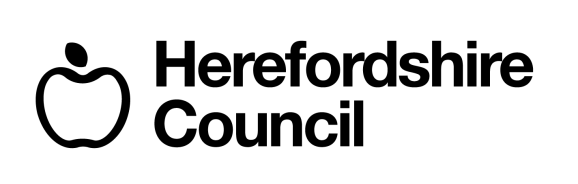 REGISTERED/APPROVED FEED PREMISES APPLICATION FORM EC Feed Hygiene Regulation - Regulation 183/2005GENERAL INFORMATIONTYPE OF FARMPlease indicate which of the following activities you participate in and in the ‘Details’ column please give approximate numbers/areas etc.BRIEF DESCRIPTION OF BUSINESS ACTIVITIES & FEEDING SYSTEM IF APPLICABLEFARM ASSURANCE ACTIVITIES CARRIED OUT? [PLEASE TICK ALL THAT APPLY] *including by a contractor on your behalf e.g. mobile mill & mixer**additives includes: urea, preservatives, colours, vitamins, minerals &trace elements etc. it does not include calcium carbonate or sodium bicarbonateI (print name) ………………………………………………………………………………………………………………………On behalf of (insert business name) ……………………………………………………………………………………………………Confirm that the information provided herein is correct and accurate and that the above premises comply with the standards set down in the applicable Annex of EC 183/2005.Signed 								Date……………………………………………………………… 	……………………………………………PLEASE SIGN, DATE AND RETURN TO:Environmental Health & Trading StandardsHerefordshire Council8 St Owen StreetHerefordHR1 2PJTel: (01432) 261761Email: ethelpline@herefordshire.gov.ukAlternatively visit our web pages at: www.herefordshire.gov.ukAll personal data provided will be handled in accordance with Data Protection Act 2003 and may be shared with other council services and strategic partner organisations.  Data for this purpose is only kept for as long as necessary.Business Name(e.g. Bloggs Ltd)Premise Name(e.g. Bloggs Feed Mill)Business AddressPostcodeContact NameTelephone NumberMobile NumberEmail AddressHolding number (CPH)Is the premise registered with the Veterinary Medicines Directorate  (VMD)Delete as appropriateDelete as appropriateIs the premise registered with the Veterinary Medicines Directorate  (VMD)YesNoCode CategoryDetailsF12ArableA03Beef SucklerA04DairyA05Beef FatteningA06Beef StoreA11Pig BreedingA12Pig FatteningA21Sheep BreedingA22Sheep FatteningA32Poultry LayingA33Poultry BroilersA43GoatAre you a member of a farm assurance scheme?  Are you a member of a farm assurance scheme?  Delete as appropriateDelete as appropriateAre you a member of a farm assurance scheme?  Are you a member of a farm assurance scheme?  YesNoIf yes please give details of the scheme(s) If yes please give details of the scheme(s) If yes please give details of the scheme(s) If yes please give details of the scheme(s) Scheme NameMembership NumberMembership NumberMembership NumberCode ActivityTickR08Transporting feeds for other peopleR09Storing feeds for other peopleR10Mixing feed on-farm with additives and or premixtures. Buy in additives and premixture products (not contained in a compound feed) and mix with feeds such as silage, cereals etc. Additives and premixtures may include vitamins, trace elements (e.g. copper, zinc) and preservatives (e.g. proprionic acid, urea)R11Mixing feed on-farm with compound feedingstuffs which contain additives**R12Sourcing food co-products/by-products i.e. brewers/distillers grainsR13Livestock Farm which do not mix feeds or mix feeds* without additives**R14Arable farm growing or selling crops which will be used for feed/foodDetails of R12 code (Details of products and origin)